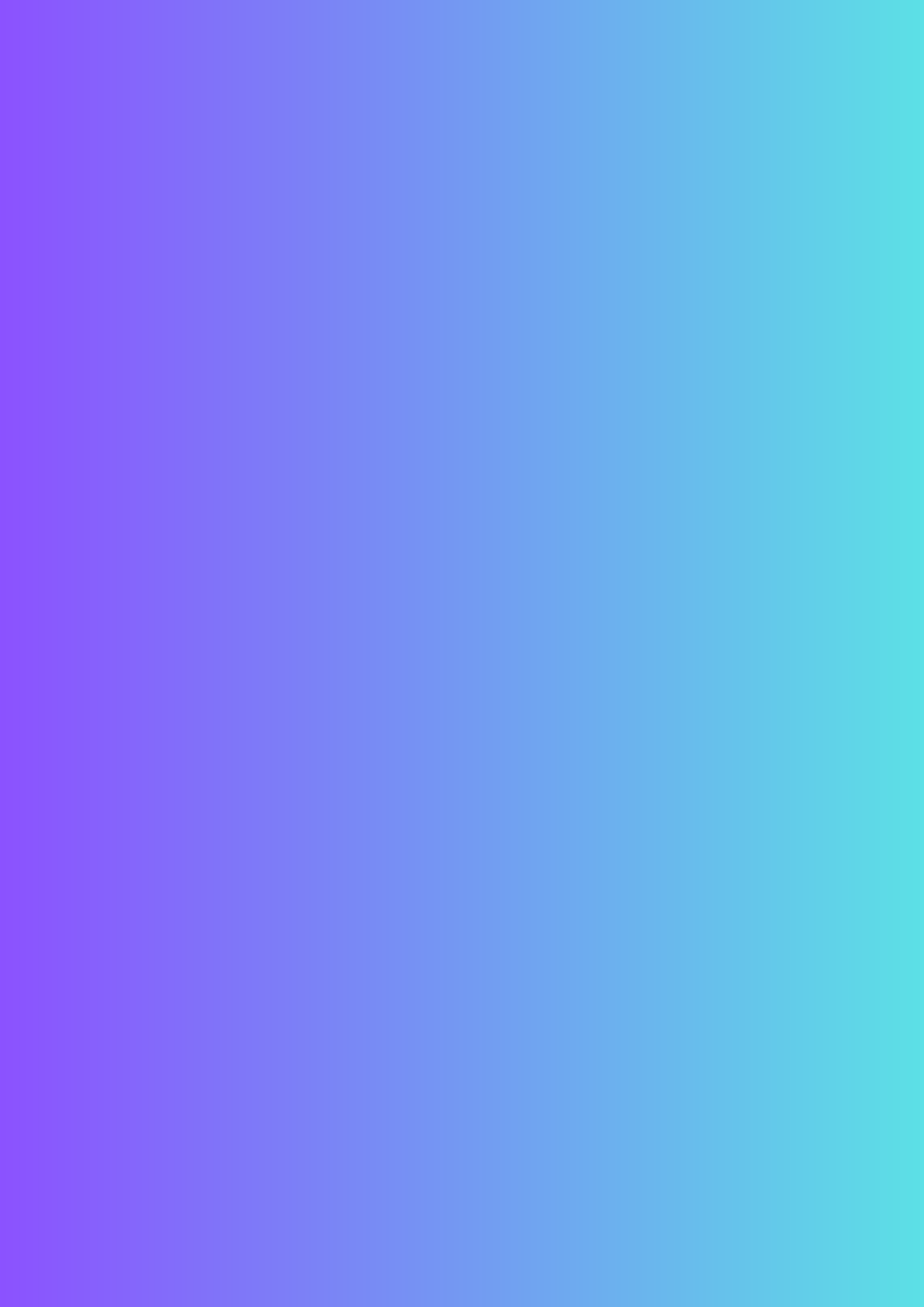 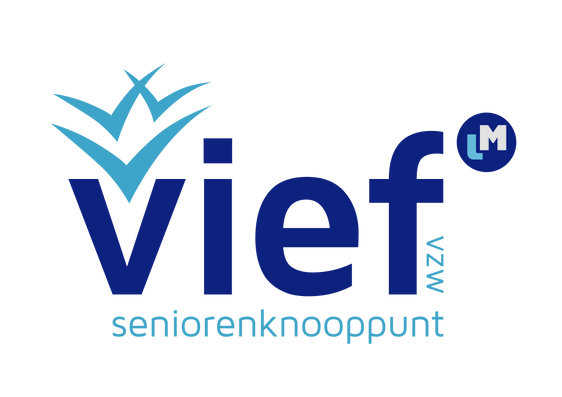 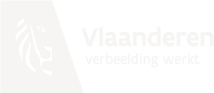 LESPAKKETLEVENSWĲS  Bundel voor leerlingen	Naam: Klas: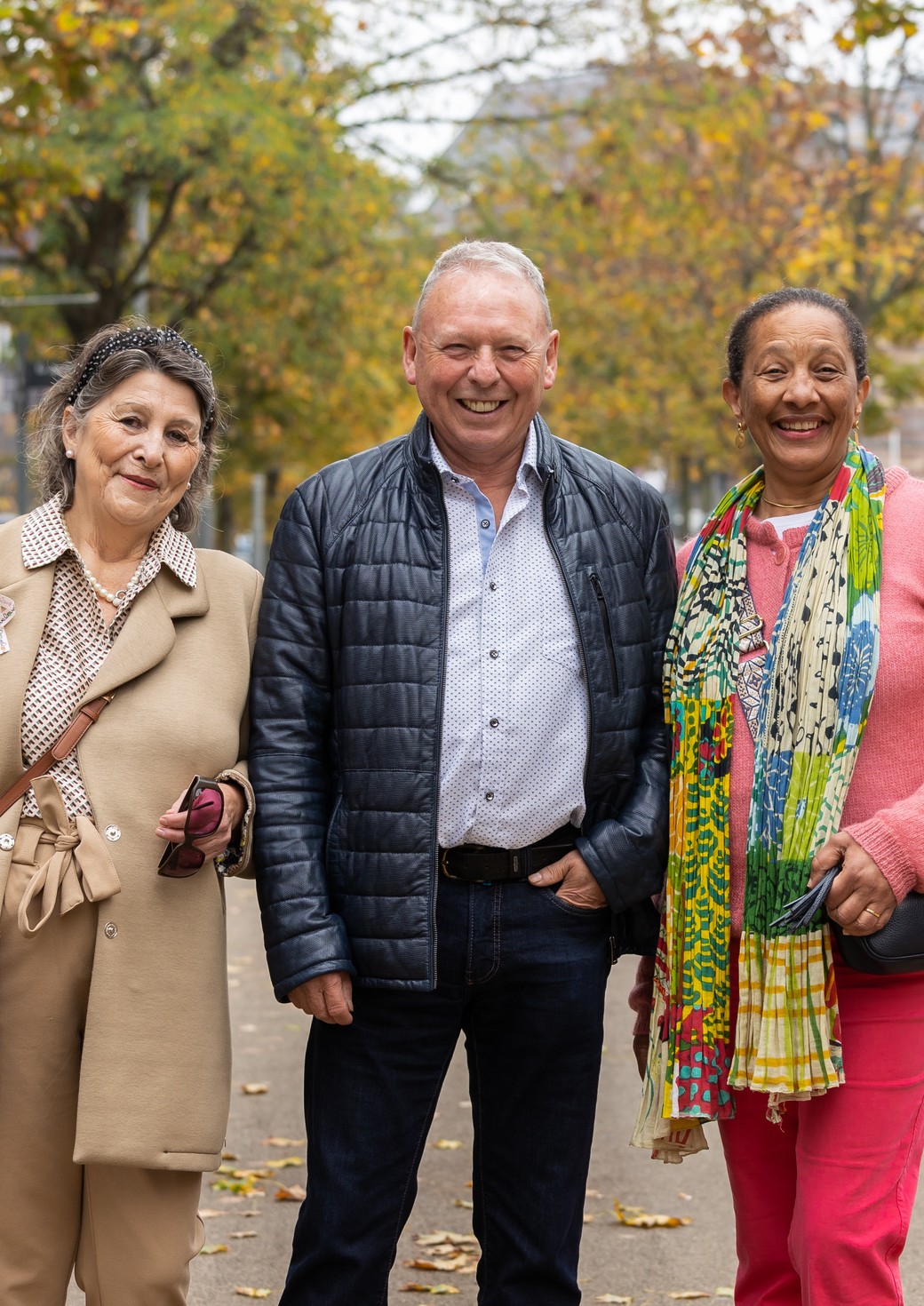 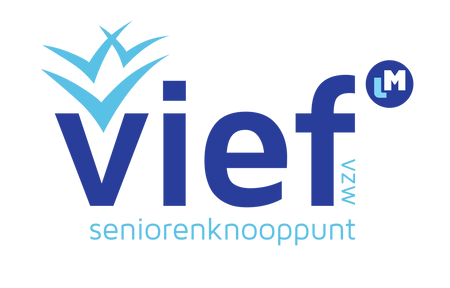 INHOUDSTAFEL4	Opdracht 1: Teken een oudere5	Opdracht 2: Test DenkFOUD6	Opdracht 3: Belangrijke termen8 	Opdracht 4: Generatietijdlijn10 	Podcast Levenswijs12  	Opdracht 5: Luisterfragmenten18  	Nabespreking19	Huistaak21  	Belang van beeldvorming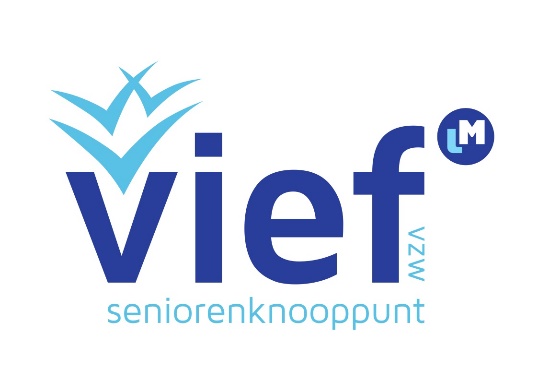 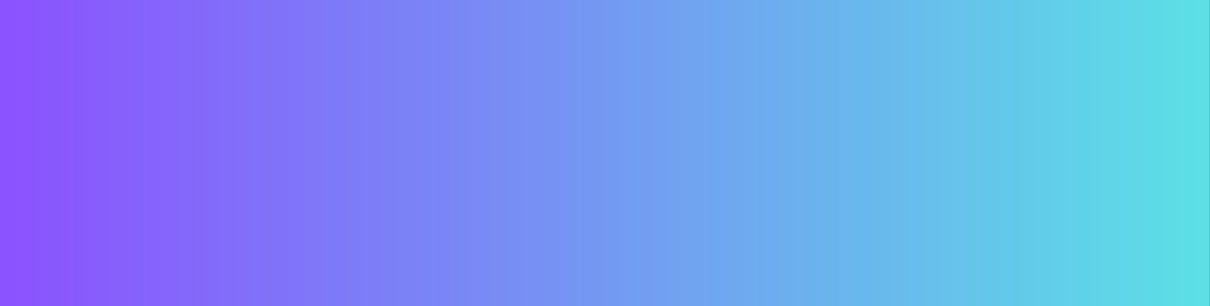 Maak hier een tekening van een oudere persoon en zijn/haar attributen.Waaraan denk je wanneer je denkt aan 'oud' zijn?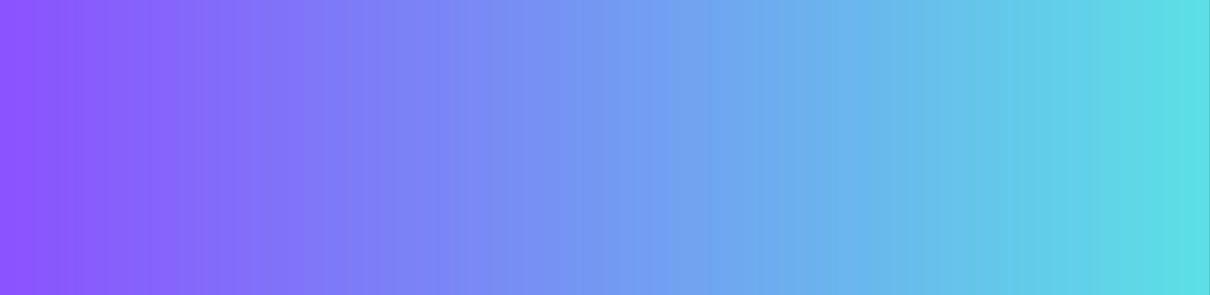 Ga naar www.denkfoud.be/doe-de-testVia deze test kan je nagaan of de denkbeelden die je hebt  over ouderen wel overeenstemmen met de werkelijkheid.Zijn ouderen minder tevreden over hun seksleven? Zijn  jongeren meer eenzaam dan ouderen?Ontdek het in de test!Neem na afloop van de test je tekening er opnieuw bij. Zou  je iets veranderen aan de tekening? Wat?Voeg het toe aan jouw tekening!Voor we verdergaan naar de kern van de taak, zijn er een  aantal begrippen die we moeten leren kennen.Zoek daarom een definitie op van onderstaande woorden en noteer ze op de volgende pagina. Kun je ook enkele voorbeelden noteren?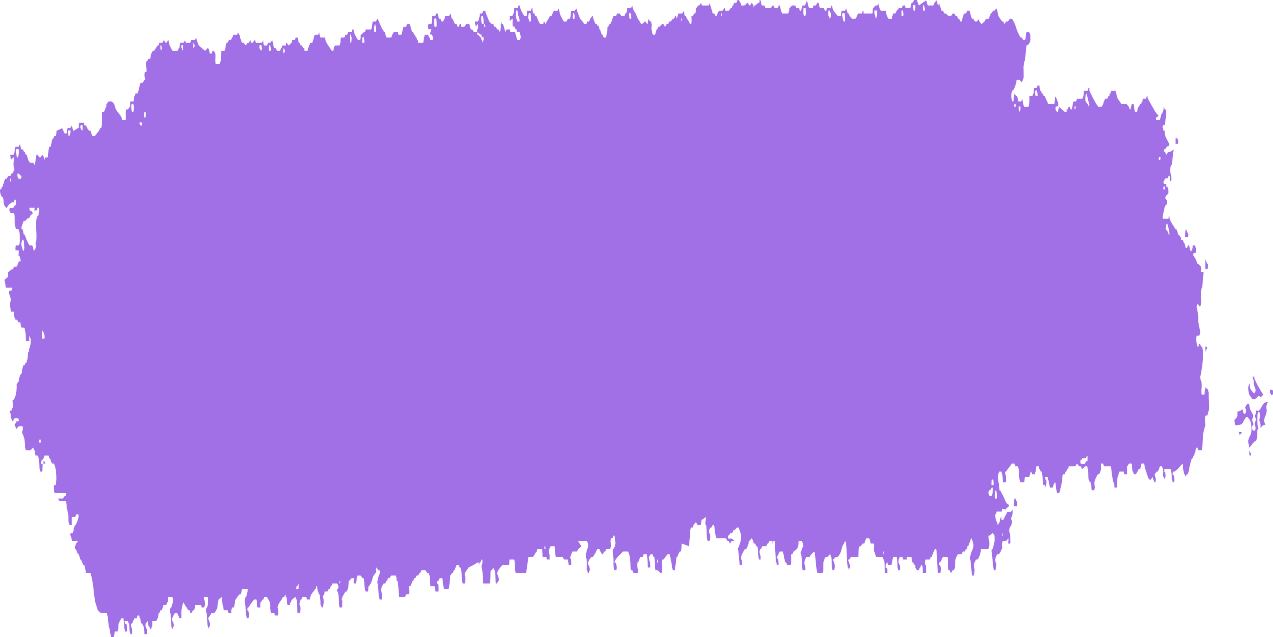 GeneratieGeneratiekloofStereotypenAgeisme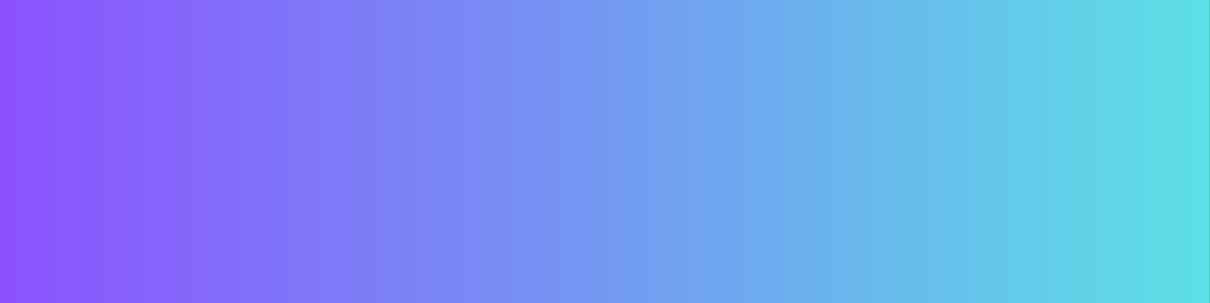 Maak een generatietijdlijn en geef voor de belangrijkste generaties enkele kenmerken of merkwaardige gebeurtenissen. Vul het rooster op de volgende pagina aan.Bij welke generatie hoor jij? Bij welke generatie horen je ouders en grootouders?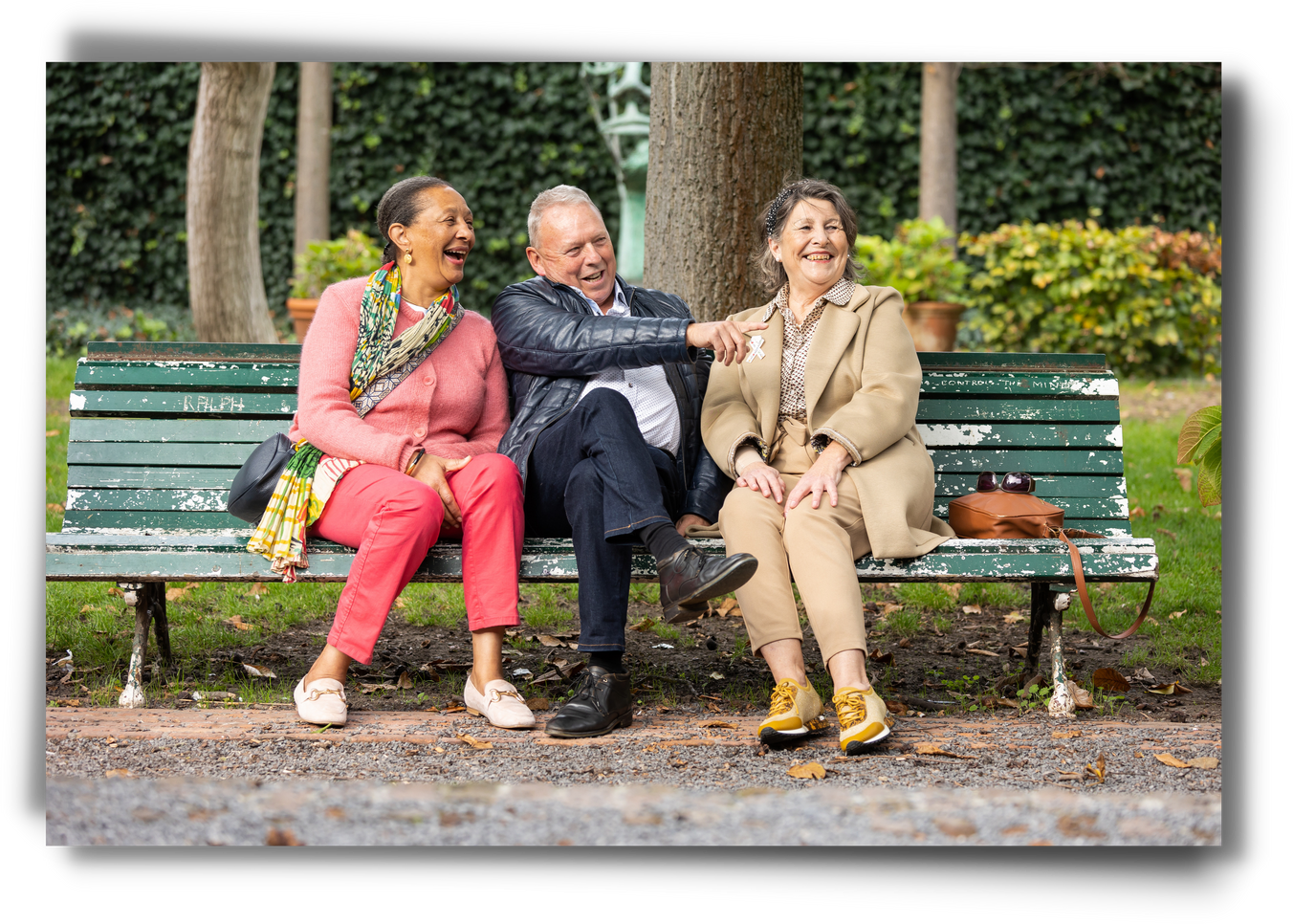 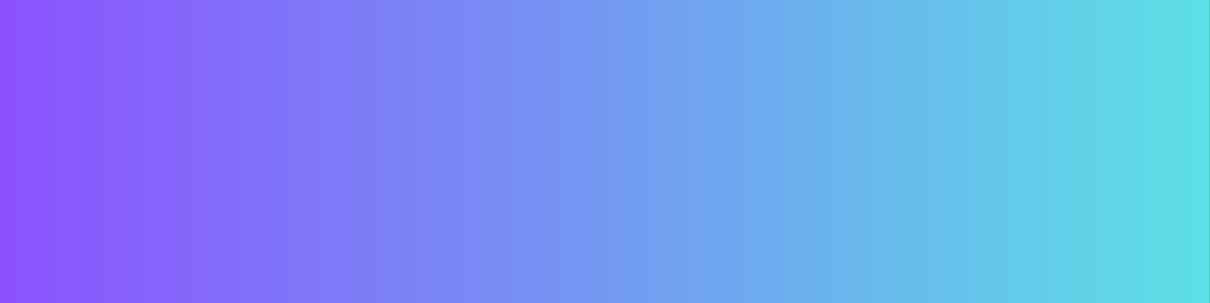 Om de diversiteit en rijkdom aan ervaringen  van 65-plussers in de schijnwerper te zetten, lanceerde Vief een podcast.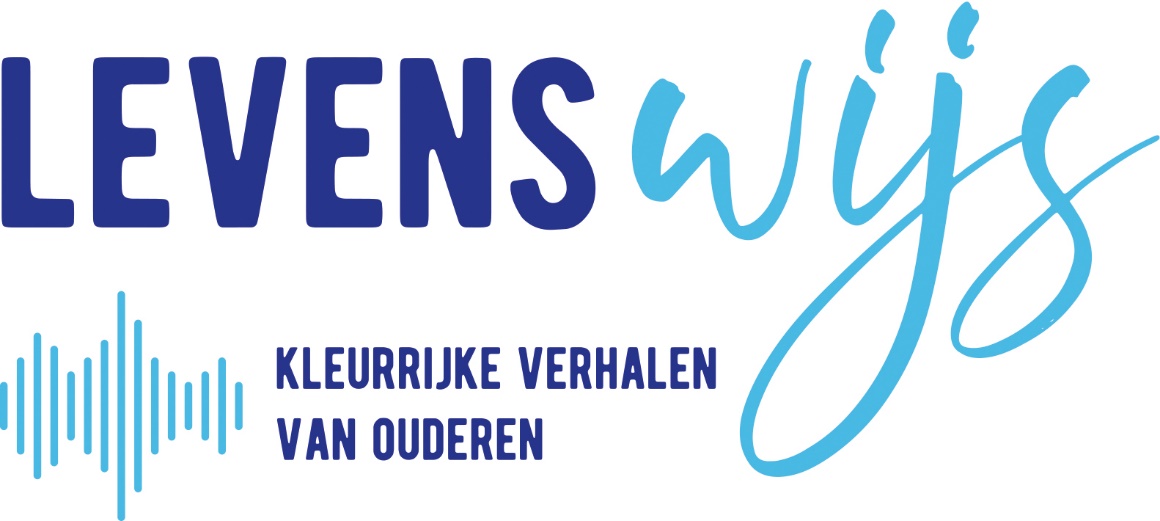 Op de website www.levenswijs.be hoor je het verhaal van 9 bijzondere en zeer verschillende ouderen. Deze verhalen zullen de rode draad vormen van  het lespakket. 	Maryse  Christiane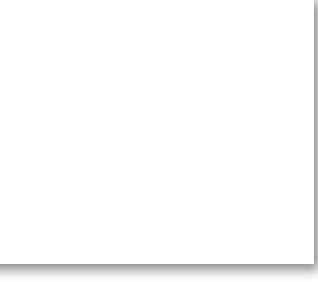 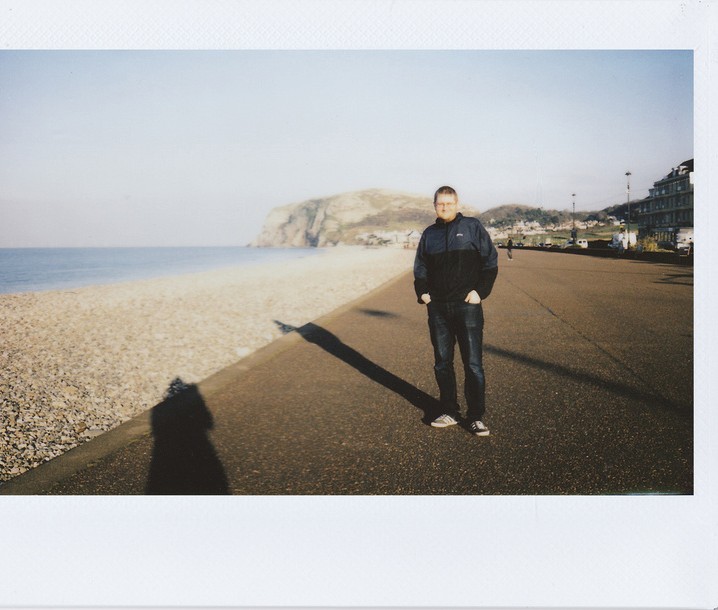 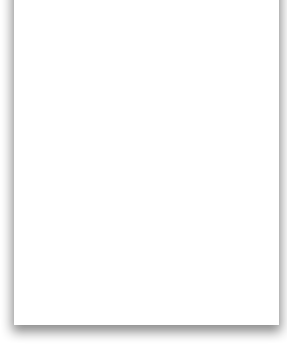 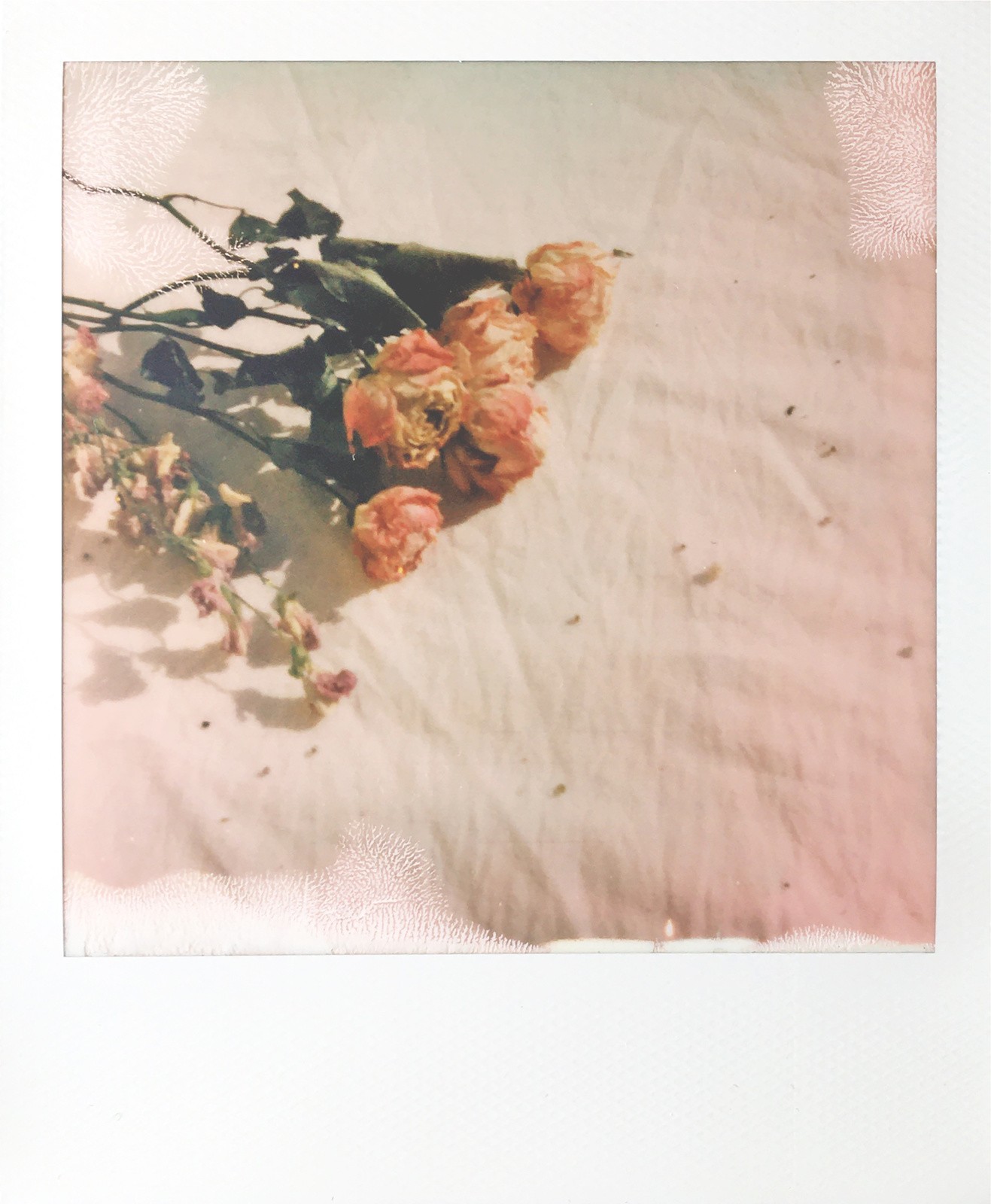 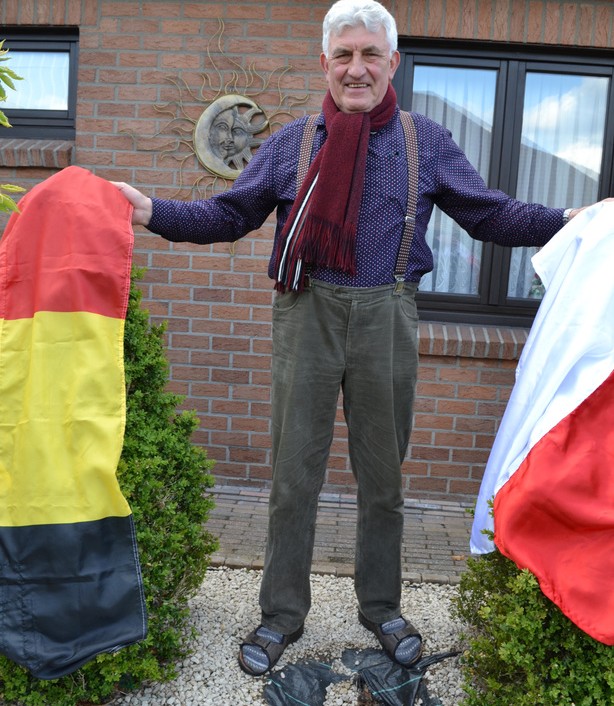 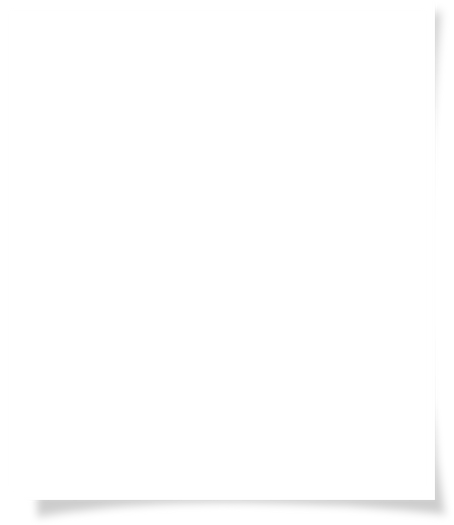 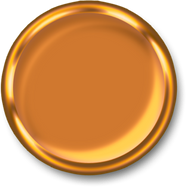 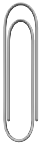 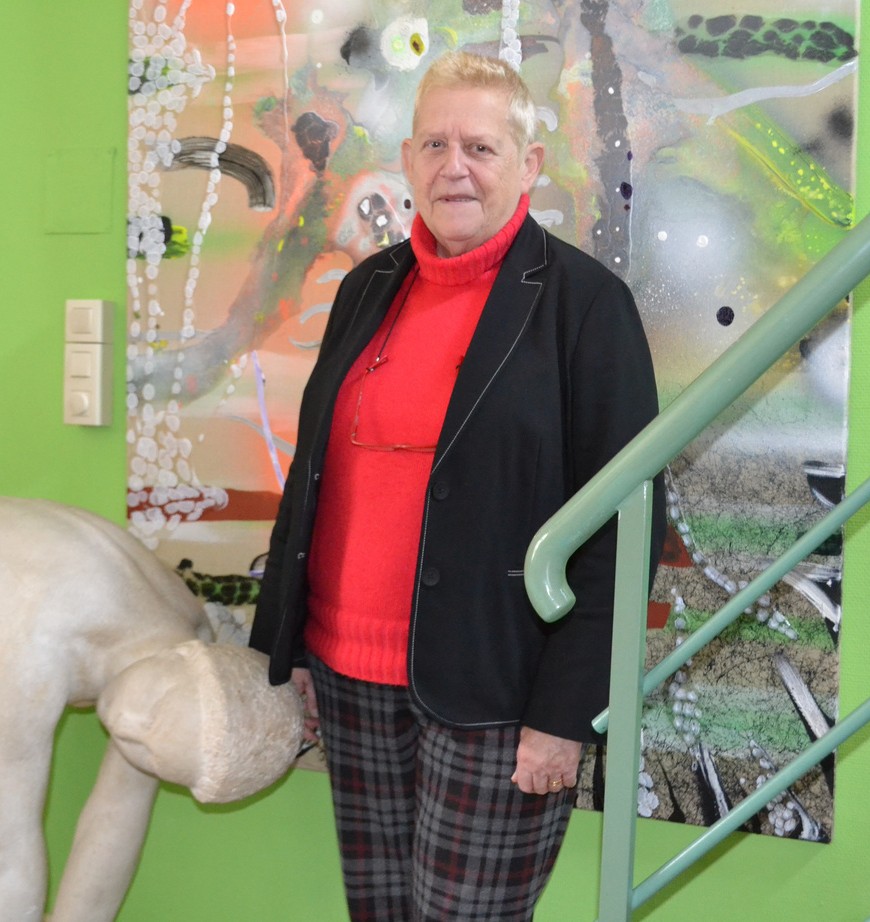 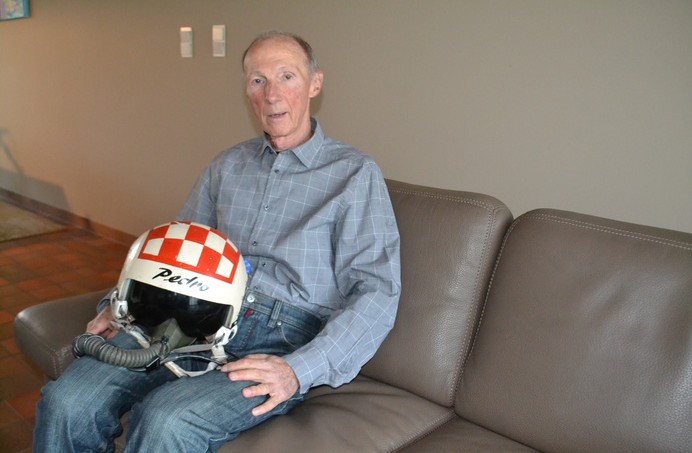 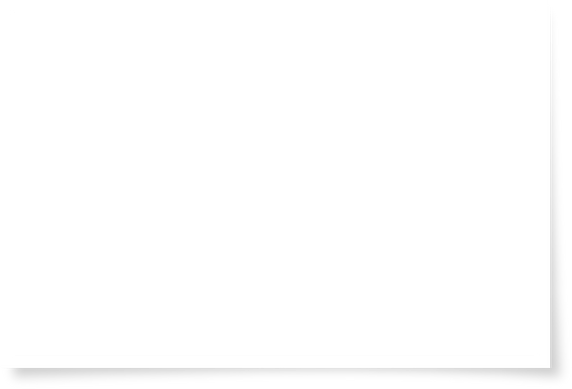 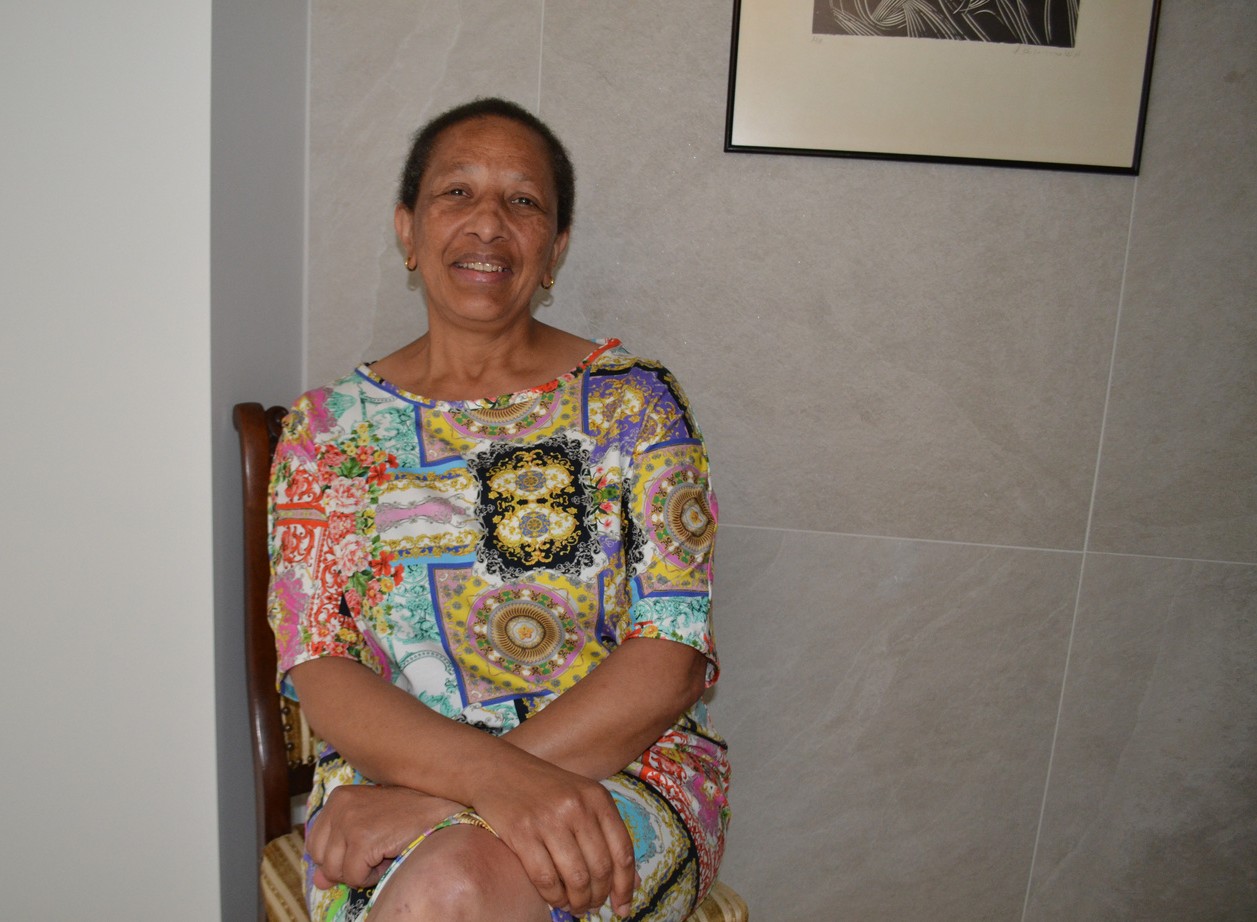 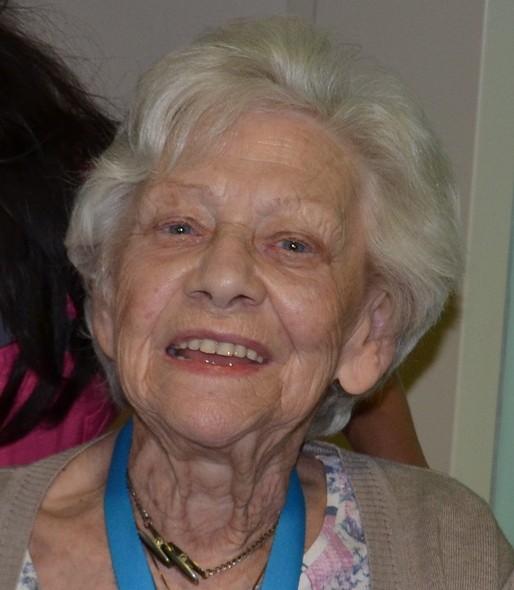   Tadek Maggy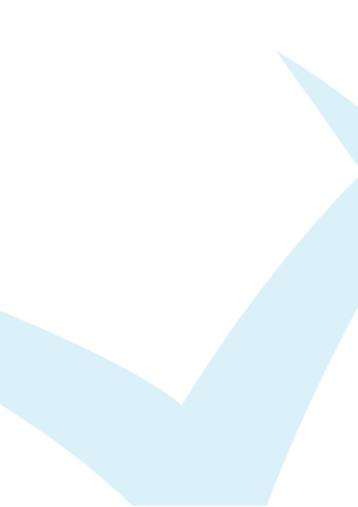 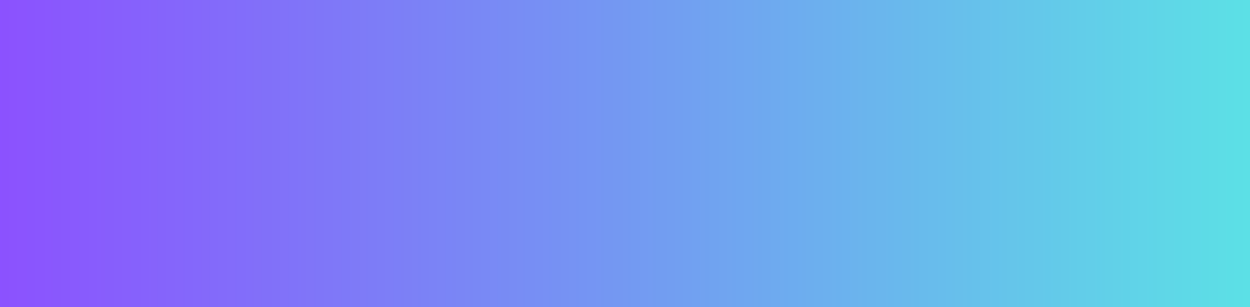 Luister naar de podcastfragmenten die worden afgespeeld. Neem zelf notities en denk na over de vragen die er staan.Schrijf op wat jou verbaasde, wat je          herkende, wat je nog niet wist...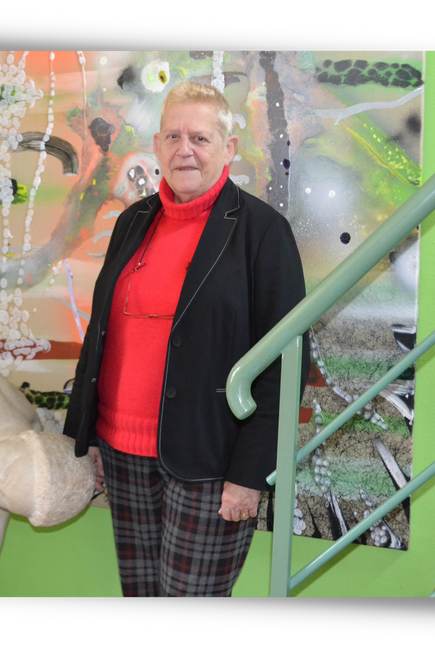 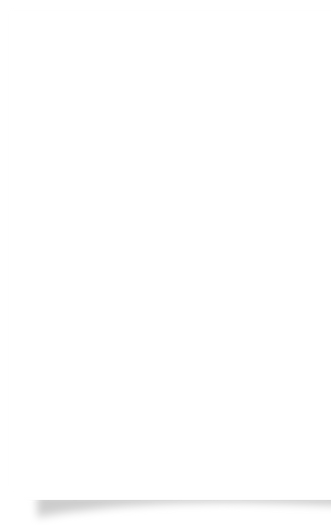 Maak hier je notities:Denk na over deze vragen:Wat was vroeger de houding tegenover LGBTQI+?Hoe is deze houding vandaag veranderd en wat is hetzelfde  gebleven?Ken je zelf oudere personen die zich identificeren als LGBTQI+?  Worden zij weerspiegeld in de maatschappij?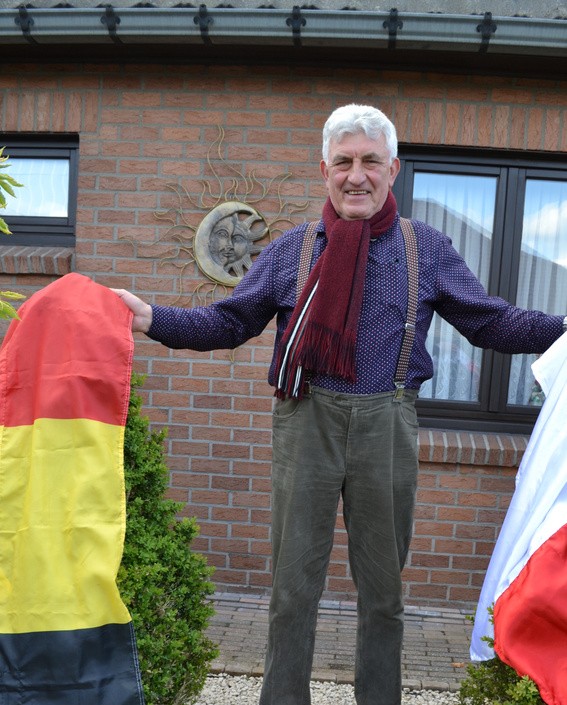 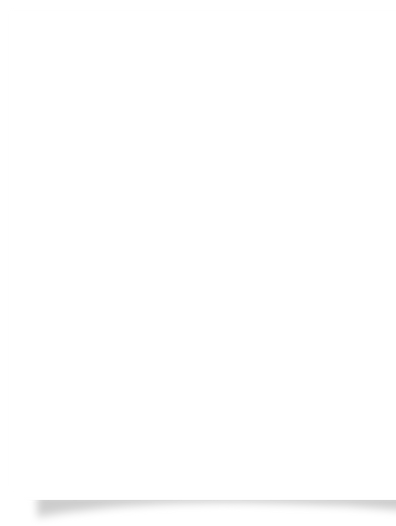 Maak hier je notities:Denk na over deze vragen:Waarom migreerde Tadek? Welke andere redenen voor migratie zijn  er nog?Is het nu makkelijker om te migreren dan vroeger?Op welke manier werd Tadek geholpen door de mensen in België?Hoe loopt het inburgeringsproces vandaag? Wat kunnen we zelf doen  om nieuwkomers te helpen? Ken je zelf mensen die migreerden?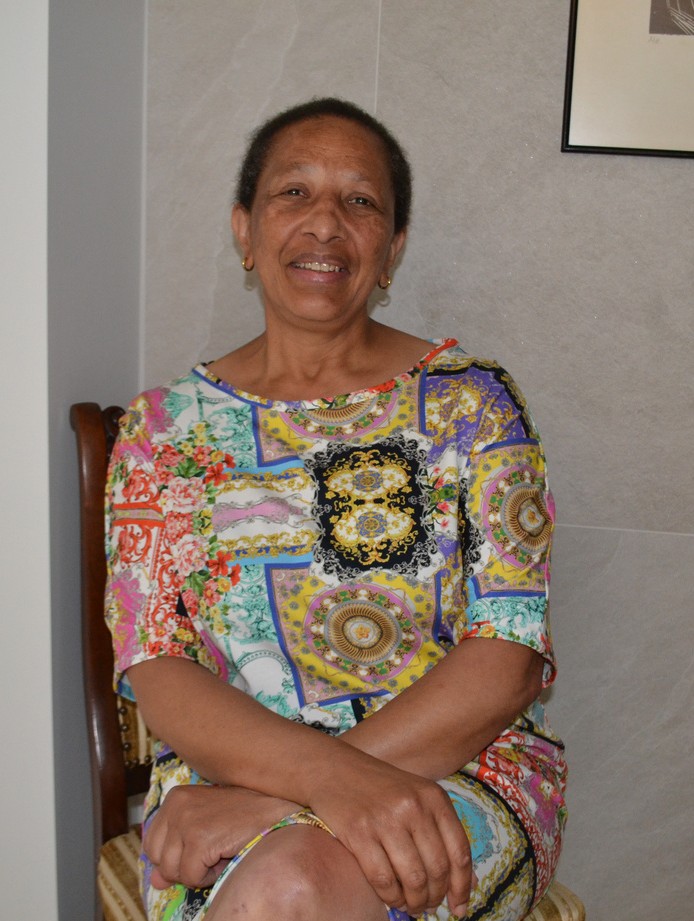 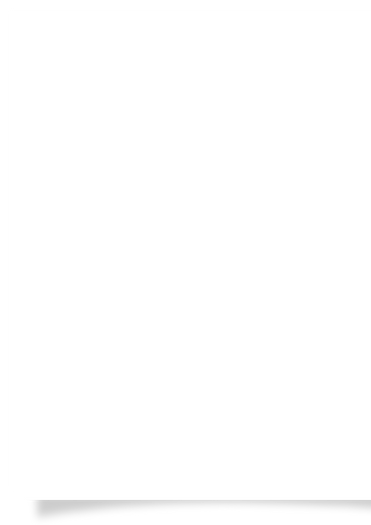 Maak hier je notities:Denk na over deze vragen:Op welke manieren kreeg Maryse te maken met racisme?Waarvoor vreest ze vandaag? Naar welke gebeurtenissen verwijst  ze?Moet je altijd reageren als je racisme ziet? Hoe moet je dat doen? Heb je zelf al racisme gezien of meegemaakt?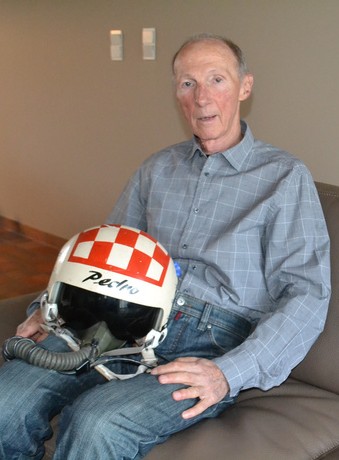 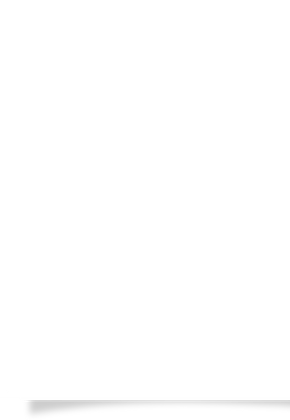 Maak hier je notities:Denk na over deze vragen:Wat is voor Jean-Paul de beste manier om conflicten op te  lossen? Hoe moet dat gaan volgens jullie?Wat vindt hij van de afschaffing van de dienstplicht? Moet dit  opnieuw ingevoerd worden? Wat vind je van zijn voorstel?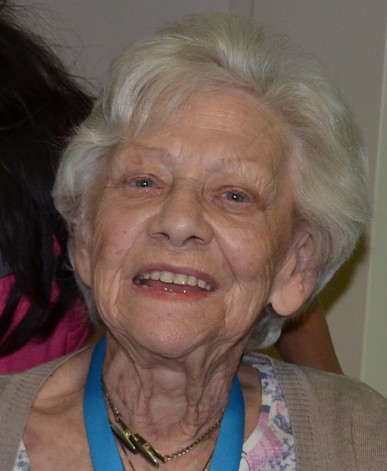 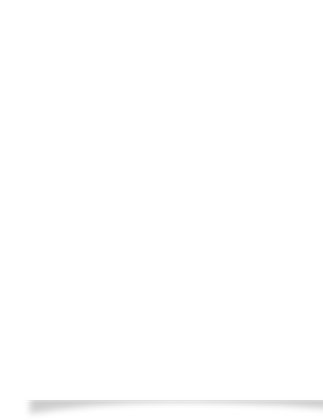 Maak hier je notities:Denk na over deze vragen:Hoe verschillend is het leven van Christiane als 16-jarige van dat van  jullie?Hoe ervaarde ze de oorlog? Hoe gaan jullie om met bv. de oorlog in Oekraïne?Waar ontmoette ze haar toekomstige partner? Hoe ging het in  zijn werk als je iemand leerde kennen? Hoe anders is dit nu?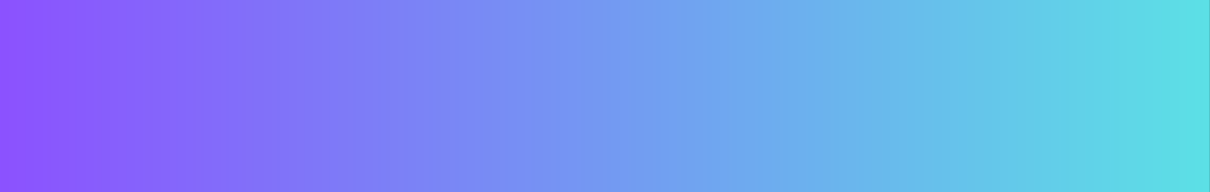 Welk verhaal heeft je het meest aangesproken? Waarom?Welke generatieverschillen merk je op? Bijvoorbeeld in hoe de personen  denken of handelen?Vond je ook gelijkenissen tussen deze generatie en je eigen generatie?Heb je een ander beeld van 'de oudere' na het horen van deze verhalen?Praat je soms met je grootouders over hun levensverhaal? Wat vertellen  zij?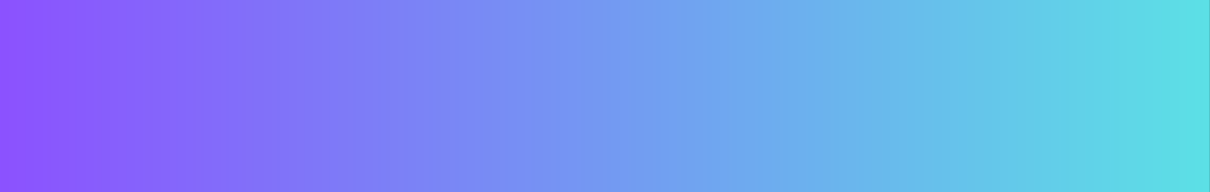 Maak zelf kennis met een oudere!Voor deze huistaak nemen jullie een interview af met een oudere persoon. Dit kan je grootouder, een buur, een bewoner uit een woonzorgcentrum, een verre kennis, een toevallige passant,... zijn.Interview de oudere over een thema dat jij relevant vindt. Oorlog, LGBTQI+, racisme, liefde, vrije tijd, onderwijs, werk, klimaat,... zijn maar enkele opties.Geniet van dit momentje van intergenerationele verbondenheid.Hieronder vind je enkele tips voor een goed interview.Bepaal op voorhand enkele vragen die je wil stellen.Denk al na over welke thema’s je wil aanraken tijdens het gesprek. Stel een lijstje op met enkele vragen (Hoe/Waarom/Wanneer/Wie/Wat,…). Dit hoeven er maar enkele te zijn. Laat de  andere vragen opkomen tijdens het gesprek door goed te luisteren. De startvragen zijn een rode draad voor het interview. Je kan ernaar teruggrijpen wanneer je het gevoel hebt dat je te  ver van het onderwerp afwijkt. Je kan enkele hoofdvragen bedenken met een paar opvolgvragen. Laat ruimte voor vragen die tijdens het gesprek opkomen.   Enkele voorbeelden zijn: Wat vond u het leukste aan waar u opgroeide?Waren er ook minder fijne dingen?Welke beroep deed u?Wou u dit altijd al doen, ook als jongere?Wat vond u als kind van X?Denkt u daar nu nog hetzelfde over?Stel de geïnterviewde op zijn gemak voor het begin van het interview.Maak voor het interview even een babbeltje met de geïnterviewde persoon. Vertel daarin ook iets over jezelf. Zeg alvast waarom je graag met deze persoon wou praten en waarom je het interview afneemt. Zo is de geïnterviewde op de hoogte en weet hij/zij wat te verwachten.Neem het gesprek op of neem goede aantekeningen.Om het interview nadien te verwerken, is het gemakkelijk om een opname te hebben. Die kan je maken (met of zonder beeld) met je gsm. Vraag hiervoor zeker even toestemming aan de geïnterviewde persoon. Als die persoon niet wil worden opgenomen, kan je tijdens het gesprek dingen noteren. Vraag daarvoor een beetje tijd zodat je steeds goed kan luisteren.Luister aandachtig en ga verder in op dingen die de geïnterviewde zelf aanhaalt.Luister actief naar wat de persoon te vertellen heeft en laat ze uitspreken voor je een volgende vraag stelt. Denk niet te veel na over een volgende vraag terwijl de geïnterviewde aan het spreken is. Luister eerst en formuleer daarna een nieuwe vraag.Geef de geïnterviewde tijd om na te denkenOm stiltes te voorkomen zal je mogelijk snel verder willen vragen. Toch is het goed enkele seconden tijd te geven aan de geïnterviewde voor je verder vraagt. Er is veel kans dat de persoon zich nog andere interessante dingen bedenkt tijdens die momenten. Wijkt de persoon  te ver uit naar een richting die niet interessant is voor jou, keer dan terug naar de vragen die je voorbereidde.Wat nadien?Denk na over hoe en in welke vorm je het interview wilt presenteren. Wil je dit doen als een geschreven verslag? Of maak je liever een reportage met beeld en klank? Hou je van knippen en plakken (digitaal of met de hand)? Maak een collage met quotes, voeg er beelden uit het verleden (en heden!) aan toe om die te verduidelijken. Durf creatief uit de hoek te komen!Veel succes!BELANG VAN BEELDVORMINGÉén van de opdrachten van Vief is om aandachtIn 2022 en 2023 liep onze campagne #denkFOUDom stereotypen envooroordelen over ouderen aan te kaartente hebben voor beeldvorming van ouderen.Neem een kijkje opwww.denkfoud.be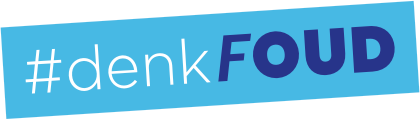 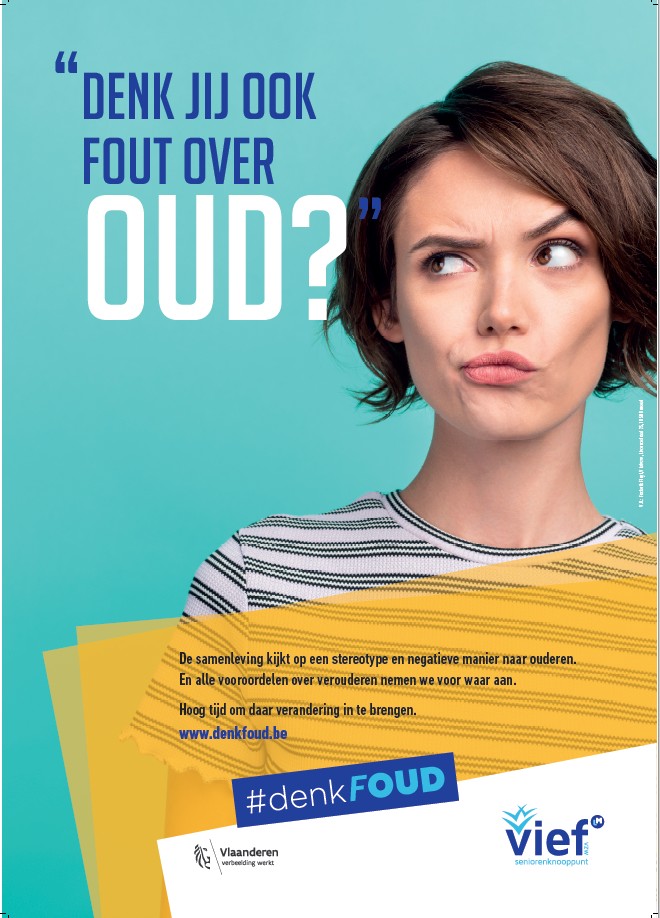 Vief is een sociaal-culturele vereniging van en voor 60-plussers.Via een netwerk van lokale knooppunten kunnen onze leden deelnemen aan allerhande activiteiten. Gaande van vorming en educatie tot culturele uitstappen, reizen, creatieve ateliers, sport en beweging, ontmoetingsmomenten...De werking van Vief steunt op honderden medewerkers die zich vrijwillig inzetten voor het creëren van  vrijetijdsactivitieten en ontspanning voor 60-plussers.Vief is ten slotte ook een belangenbehartiger. Door standpunten te verspreiden en door deelname aan advies- en overlegraden komen wij op voor de belangen en rechten van ouderen.BronnenlijstVief vzw is rechtenhouder van alle gebruikte foto’s en afbeeldingen.Naam GeneratieGeboren in jaren2 kenmerkenArmoede gekend van de wederopbouw na WOIGezagstrouwHarde werkersBabyboomers1956 - 1970Pragmatische generatie1971 - 1985'Patatgeneratie'Jong tijdens tijdperk van groeiende keuzemogelijkhedenAlles is mogelijkZelfontplooiing, levensgeluk1986 - 2000Generatie Z2016 - 2030Google kidsJong tijdens besparingenGroeiende technologische vooruitgangMaterialistisch